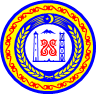 							ПРОЕКТАДМИНИСТРАЦИЯ ГЕРМЕНЧУКСКОГО СЕЛЬСКОГО ПОСЕЛЕНИЯ ШАЛИНСКОГО МУНИЦИПАЛЬНОГО РАЙОНА ЧЕЧЕНСКОЙ РЕСПУБЛИКИНОХЧИЙН РЕСПУБЛИКАН ШЕЛАН МУНИЦИПАЛЬНИ К1ОШТАН ГЕРМЧИГ ЮЬРТАН АДМИНИСТРАЦИПОСТАНОВЛЕНИЕ«___»________2020г.             	с. Герменчук			 №____			Об утверждении Порядка разработки и Методики  формирования среднесрочного финансового плана администрацииГерменчукского сельского поселенияШалинского муниципального районаВ соответствии со статьей 174 Бюджетного кодекса Российской Федерации ПОСТАНОВЛЯЮ:Утвердить прилагаемые Порядок разработки среднесрочного финансового плана администрации Герменчукского сельского поселения Шалинского муниципального района и Методику формирования среднесрочного финансового плана администрации Герменчукского сельского поселения Шалинского муниципального районаКонтроль за исполнением настоящего постановления оставляю за собой.Глава администрации  Герменчукскогосельского поселения							А.Х. КилабовУтвержденпостановлениемадминистрации Герменчукскогосельского поселенияот ____________ № ___ПОРЯДОКразработки среднесрочного финансового планаГерменчукскогосельского поселения1. Настоящий Порядок регламентирует процедуру разработки среднесрочного финансового плана Герменчукского сельского поселения (далее - среднесрочный финансовый план) в целях обеспечения системности планирования и установления единого порядка формирования основных параметров бюджета Герменчукскогосельского поселения Среднесрочный   финансовый   план   составляется в соответствии с действующим   на   момент начала разработки проекта налоговым и бюджетным законодательством.2. Среднесрочный финансовый план разрабатывается на три года, из которых: первый год - очередной финансовый год, на который осуществляется разработка проекта бюджета муниципального района; следующего года - плановый период, на протяжении которого прослеживаются результаты заявленной финансово-экономической политики по показателям в соответствии с приложениями № 1-2 к настоящему Порядку.3. Субъекты бюджетного планирования – главные распорядители средств бюджета Герменчукского сельского поселения предоставляют материалы и сведения, необходимые для разработки среднесрочного финансового плана в соответствии с порядком и методикой планирования бюджетных ассигнований, утверждаемым финансовым отделом администрации Герменчукского сельского поселения. 4. Разработку среднесрочного финансового плана осуществляет финансовый отдел администрации Герменчукского сельского поселения в сроки, установленные для разработки проекта бюджета Герменчукского сельского поселенияна очередной финансовый год. По предложениям финансового отдела администрации Герменчукского сельского поселения Шалинскогомуниципального района показатели могут детализироваться и (или) изменяться с учетом необходимости выделения средств на решение задач бюджетного обеспечения в соответствующем году.5.	Исходной базой для формирования среднесрочного финансового плана является бюджет на текущий финансовый год.Для расчета отдельных показателей среднесрочного финансового плана могут быть использованы данные отчета об исполнении бюджета Герменчукского сельского поселения за отчетный финансовый год и ожидаемое исполнение бюджета Герменчукского сельского поселенияза текущий финансовый год.6.	Проект среднесрочного финансового плана утверждается администрацией Герменчукского сельского поселения и вносится на рассмотрение и утверждение Совету депутатов Герменчукского сельского поселения одновременно с проектом бюджета.7.	Среднесрочный финансовый   план   ежегодно   корректируется с
учетом:уточнения  показателей прогноза социально-экономического развития Герменчукского сельского поселения;изменений основных направлений бюджетной и налоговой политики Герменчукского сельского поселения;изменений федерального, регионального законодательства, органов местного самоуправления;изменений прогнозного плана (программы) приватизации муниципального имущества Герменчукского сельского поселения;-	изменений объема средств, предусмотренных региональными, муниципальными и ведомственными  программами, включая адресную     инвестиционную программу;изменений показателей по сети, штатам и контингентам муниципальных учреждений, финансирование которых осуществляется за счет средств бюджета Герменчукского сельского поселения;-	изменений   численности   населения   (отдельных   групп   населения),
потребителей соответствующих муниципальных  услуг, других показателей,
влияющих   на   стоимость   предоставления   муниципальных услуг   при
распределении межбюджетных трансфертов;-изменений объемов межбюджетных трансфертов от других бюджетов бюджетной системы;-	изменений  процентных ставок  по  долговым    обязательствам,
наступающим в очередном финансовом году;-	иных непредвиденных обстоятельств.Значения   показателей   среднесрочного   финансового   плана   и
основных показателей проекта бюджета Герменчукского сельского поселениядолжны соответствовать друг другу.										   приложение № 1 к Порядку разработки проекта среднесрочного финансового плана Герменчукского сельского поселенияСреднесрочный финансовый план Герменчукского сельского поселения                   на     __________   годы.(тыс. рублей)ПоказателиПоказателиОтчетный финансовый годОтчетный финансовый годОтчетный финансовый годТекущий финансовый годТекущий финансовый годТекущий финансовый годОчередной финансовый годОчередной финансовый годПлановый периодПлановый периодПлановый периодПлановый периодПлановый период1-й год1-й год1-й год1-й год22-йггггод год112 2 2 3334455556Бюджет Герменчукского сельского поселенияБюджет Герменчукского сельского поселенияБюджет Герменчукского сельского поселенияБюджет Герменчукского сельского поселенияБюджет Герменчукского сельского поселенияБюджет Герменчукского сельского поселенияБюджет Герменчукского сельского поселенияБюджет Герменчукского сельского поселенияБюджет Герменчукского сельского поселенияБюджет Герменчукского сельского поселенияБюджет Герменчукского сельского поселенияБюджет Герменчукского сельского поселенияБюджет Герменчукского сельского поселенияБюджет Герменчукского сельского поселенияБюджет Герменчукского сельского поселенияДоходыДоходыДоходы - всегоДоходы - всегов том числев том численалоговые доходыналоговые доходыненалоговые доходыненалоговые доходыБезвозмездные поступленияБезвозмездные поступленияРасходыРасходыРасходы - всегоРасходы - всегов том числев том числеМуниципальные       целевые программыМуниципальные       целевые программыадресная   инвестиционная программаадресная   инвестиционная программаРасходы на обслуживание государственного долгаРасходы на обслуживание государственного долгаМежбюджетные трансферты:Межбюджетные трансферты:из нихиз нихРайонный фонд финансовой поддержки поселенийРайонный фонд финансовой поддержки поселенийДефицит (-), профицит (+) Дефицит (-), профицит (+) Верхний предел государственного внутреннего долга Верхний предел государственного внутреннего долга Местные бюджеты поселенийМестные бюджеты поселенийМестные бюджеты поселенийМестные бюджеты поселенийМестные бюджеты поселенийМестные бюджеты поселенийМестные бюджеты поселенийМестные бюджеты поселенийМестные бюджеты поселенийМестные бюджеты поселенийМестные бюджеты поселенийМестные бюджеты поселенийМестные бюджеты поселенийМестные бюджеты поселенийМестные бюджеты поселенийМестные бюджеты поселенийДоходы - всегов том числе:безвозмездные поступленияРасходыДефицит (-), профицит (+)Верхний предел муниципального долгаКонсолидированный бюджет района (без учета межбюджетных трансфертов между районом и бюджетами поселений)Консолидированный бюджет района (без учета межбюджетных трансфертов между районом и бюджетами поселений)Консолидированный бюджет района (без учета межбюджетных трансфертов между районом и бюджетами поселений)Консолидированный бюджет района (без учета межбюджетных трансфертов между районом и бюджетами поселений)Консолидированный бюджет района (без учета межбюджетных трансфертов между районом и бюджетами поселений)Консолидированный бюджет района (без учета межбюджетных трансфертов между районом и бюджетами поселений)Консолидированный бюджет района (без учета межбюджетных трансфертов между районом и бюджетами поселений)Консолидированный бюджет района (без учета межбюджетных трансфертов между районом и бюджетами поселений)Консолидированный бюджет района (без учета межбюджетных трансфертов между районом и бюджетами поселений)Консолидированный бюджет района (без учета межбюджетных трансфертов между районом и бюджетами поселений)Консолидированный бюджет района (без учета межбюджетных трансфертов между районом и бюджетами поселений)Консолидированный бюджет района (без учета межбюджетных трансфертов между районом и бюджетами поселений)Консолидированный бюджет района (без учета межбюджетных трансфертов между районом и бюджетами поселений)Консолидированный бюджет района (без учета межбюджетных трансфертов между районом и бюджетами поселений)Консолидированный бюджет района (без учета межбюджетных трансфертов между районом и бюджетами поселений)Консолидированный бюджет района (без учета межбюджетных трансфертов между районом и бюджетами поселений)ДоходыРасходыДефицит (-), профицит (+)Итого по бюджетной системе района (без учета межбюджетных трансфертов между бюджетами)Итого по бюджетной системе района (без учета межбюджетных трансфертов между бюджетами)Итого по бюджетной системе района (без учета межбюджетных трансфертов между бюджетами)Итого по бюджетной системе района (без учета межбюджетных трансфертов между бюджетами)Итого по бюджетной системе района (без учета межбюджетных трансфертов между бюджетами)Итого по бюджетной системе района (без учета межбюджетных трансфертов между бюджетами)Итого по бюджетной системе района (без учета межбюджетных трансфертов между бюджетами)Итого по бюджетной системе района (без учета межбюджетных трансфертов между бюджетами)Итого по бюджетной системе района (без учета межбюджетных трансфертов между бюджетами)Итого по бюджетной системе района (без учета межбюджетных трансфертов между бюджетами)Итого по бюджетной системе района (без учета межбюджетных трансфертов между бюджетами)Итого по бюджетной системе района (без учета межбюджетных трансфертов между бюджетами)Итого по бюджетной системе района (без учета межбюджетных трансфертов между бюджетами)Итого по бюджетной системе района (без учета межбюджетных трансфертов между бюджетами)Итого по бюджетной системе района (без учета межбюджетных трансфертов между бюджетами)Итого по бюджетной системе района (без учета межбюджетных трансфертов между бюджетами)ДоходыДоходыДоходыРасходыРасходыРасходыДефицит (-), профицит (+)Дефицит (-), профицит (+)Дефицит (-), профицит (+)